UNIVERSIDADE DE SÃO PAULOESCOLA DE ENGENHARIA DE SÃO CARLOS - EESCNOME NNNOOO NONONO NANANANDESENVOLVIMENTO DE PÓS DE HIDROXIAPATITA ASSOCIADO COM PROTOTIPAGEM RÁPIDA VISANDO APLICAÇÕES BIOMÉDICASSão Carlos2021NOME NNNOOO NONONO NANANANDESENVOLVIMENTO DE PÓS DE HIDROXIAPATITA ASSOCIADO COM PROTOTIPAGEM RÁPIDA VISANDO APLICAÇÕES BIOMÉDICASObservações ImportantesTudo que estiver em vermelho não deve constar do relatório (deve ser excluído, pois são instruções somente).Tudo que estiver em azul de ser personalizado de acordo com o projeto de cada aluno.Trabalho de conclusão de curso apresentado à Escola de Engenharia de São Carlos, Universidade de São Paulo, como parte dos requisitos para obtenção do título de Engenherio XXXXXXXX.Área de Concentração: Tribologia e CompósitosOrientador: Prof. Dr. Carlos Alberto Fortulan.São Carlos2021AUTORIZO A REPRODUÇÃO E DIVULGAÇÃO TOTAL OU PARCIAL DESTE TRABALHO, POR QUALQUER MEIO CONVENCIONAL OU ELETRÔNICO, PARA FINS DE ESTUDO E PESQUISA, DESDE QUE CITADA A FONTE.FICHA CATALOGRÁFICAFOLHA DE AVALIAÇÃOCandidato: 	RSFSF AEL DE SOSSSTítulo: 	DEFINIÇÃO E NCNDJD ISYFLOFI.BANCA EXAMINADORAEng. GUIFGF JJHF TYYGBInstituição: Rdldsl Ind Nota atribuída: ______________ (______________)                _________________					(assinatura)Prof. Dr. JOMMM MAFSR  DSDFWEInstituição: SMM – EESC – USPNota atribuída: ______________ (______________)                _________________						(assinatura)Prof. Dr. CARLOS ALBERTO FORTULAN (Orientador)Instituição: SEM – EESC - USP Nota atribuída: ______________ (______________)                _________________						(assinatura)						Média: ______________ (______________)      						Resultado: __________________________          Data: 04/12/2021Este trabalho tem condições de ser hospedado no Portal Digital da Biblioteca da EESC:___SIM     ___Não,    Visto do orientador __________________________________A imaginação é mais importante que o conhecimento. O conhecimento é limitado. A imaginação circunda o mundo.Albert EinsteinRESUMONANANAN, N.N.N. Desenvolvimento de pós de hidroxiapatita associado com prototipagem rápida visando aplicações biomédicas – Escola de Engenharia de São Carlos, Universidade de São Paulo, São Carlos, 2021.O relatório de TTC é uma monografia que não precisa atender ao método científico ou seja: Observação, proposição de hipótese, teste de hipótese (experimentação) e conclusão, no entanto, se faz uso de muita pesquisa bibliográfica e ai precisa ter cuidado para não cometer plágio, para isso toda parte escrita retirada da bibliografia pertinente precisa estar citada sua fonte. O trabalho será checado quanto ao Plágio pelo Turnitin.  ............ permitiu a prototipagem de escafoldes com resistência mecânica suficiente ao manuseio. Palavras-chave: prototipagem rápida, hidroxiapatita, usinagem à verde, LSD, biomaterial. ABSTRACTNANANAN, N.N.N. Development of hydroxyapatite powders associated with rapid prototyping aiming biomedical applications – Escola de Engenharia de São Carlos, Universidade de São Paulo, São Carlos, 2012.The study deals with the direct manufacturing of hydroxyapatite scaffolds using rapid prototyping. .............. tests indicated that the incidence of the laser fluence of 170 mW.s/mm2 promoted the resin healing with 0.5 mm of diameter and about 0.5 mm in depth, that allowed the prototyping of scaffolds with sufficient mechanical strength to manipulation.Keywords: rapid prototyping, hydroxyapatite, green machining, LSD, biomaterial.LISTA DE FIGURASFigura 2.1 – Osso cortical e esponjoso. Arranjo da hidroxiapatita e colágeno na formação de tecidos duros (VALLET-REGÍ; GONZÁLEZ-CALBET, 2004).	21Figura 2.2 – Esquema de um osso cortical, ilustrando os sistemas de Havers e as lamelas circunferenciais externas e internas. O sistema de Havers, no alto e à esquerda, mostra a orientação das fibras de colágeno em cada lamela. À direita, o sistema de Havers mostra um capilar sanguíneo central (JUNQUEIRA; CARNEIRO, 1995).	23Figura 2.3 – Peças que podem ser implantadas no corpo humano (VALLET-REGÍ, [200-])	27Para atualizar a LISTA DE FIGURAS basta clicar com a tecla direita do mouse sobre a lista de figuras e optar por Atualizar campo, em seguida se pode optar por Atualizar o índice inteiro.LISTA DE TABELASTabela 2.1 – Propriedades mecânicas para vários tipos de ossos.	22Tabela 2.2 – Tipos de biomateriais: vantagens e desvantagens.	26Para atualizar a LISTA DE TABELAS basta clicar com a tecla direita do mouse sobre a lista de figuras e optar por Atualizar campo, em seguida se pode optar por Atualizar o índice inteiro.LISTA DE SIGLASLISTA DE SÍMBOLOSSUMÁRIO1	INTRODUÇÃO	172	REVISÃO BIBLIOGRÁFICA	212.1	Tecido ósseo	212.2	Biomateriais	252.5.5	LSD – Laywise Slurry Deposition	422.5.6	Usinagem a verde	422.5.7	Comparação entre as técnicas de PR	422.5.8	Prototipagem rápida de biocerâmicas	443	MATERIAIS E MÉTODOS	473.1	Etapas realizadas	473.1.1	Processamento da hidroxiapatita	483.1.2	Caracterização da hidroxiapatita	503.1.9	Microdureza Vickers	543.1.10	Microscopia Eletrônica de Varredura (MEV)	543.2	Etapas futuras	553.2.1	Prototipagem rápida 3DP	553.2.2	Prototipagem utilizando laser azul e resina (LSD)	564	RESULTADOS PARCIAIS E DISCUSSÃO	594.1	Caracterização da hidroxiapatita	594.2	Moagem	624.8	Microscopia eletrônica de varredura (MEV)	705	CONCLUSÕES PARCIAIS	776	REFERÊNCIAS BIBLIOGRÁFICAS1	79Para atualizar o SUMÁRIO a lista de tabelas basta clicar com a tecla direita do mouse sobre a lista de figuras e optar por Atualizar campo, em seguida se pode optar por Atualizar o índice inteiro.INTRODUÇÃOEm virtude dos avanços Este estudo tem como objetivo a obtenção de implantes por prototipagem rápida da hidroxiapatita obtida a partir de.A partir da ceramização de ossos e flexível.REVISÃO BIBLIOGRÁFICATecido ósseoO tecido ósseo é um .... tecidos e órgãos.Como ilustrado na Figura 3.1 os cristais 50 % do volume é de hidroxiapatita.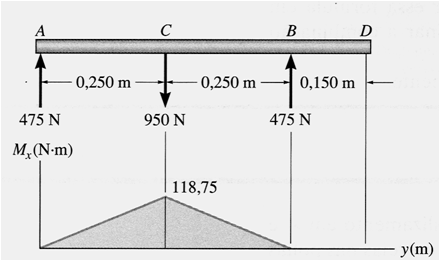 Figura 2.1 – Osso cortical e esponjoso. Arranjo da hidroxiapatita e colágeno na formação de tecidos duros (VALLET-REGÍ; GONZÁLEZ-CALBET, 2004).O tecido .... do osso e as solicitações mecânicas. A Tabela 3.1 apresenta as propriedades mecânicas para vários tipos de tecido ósseo.Tabela 2.1 – Propriedades mecânicas para vários tipos de ossos.Fonte: KATTI, 2004, PARK, 1980.Os ossos .... remodelação dos ossos (JUNQUEIRA; CARNEIRO, 1995). A Figura 2.2 apresenta a estrutura básica de um osso compacto.Figura 2.2 – Esquema de um osso cortical, ilustrando os sistemas de Havers e as lamelas circunferenciais externas e internas. O sistema de Havers, no alto e à esquerda, mostra a orientação das fibras de colágeno em cada lamela. À direita, o sistema de Havers mostra um capilar sanguíneo central (JUNQUEIRA; CARNEIRO, 1995).Os osteócitos são ...e de novos materiais para aplicações em biomateriais.Biomateriais O termo biomaterial foi definido ..... à utilização como dispositivos médicos. A Tabela 2.2 apresenta algumas vantagens e desvantagens .......erial.Tabela 2.2 – Tipos de biomateriais: vantagens e desvantagens.Fonte: PARK, 1984.A Figura 2.3 mostra os locais do corpo humano onde há possibilidade de utilização de biomateriais.Figura 2.3 – Peças que podem ser implantadas no corpo humano (VALLET-REGÍ, [200-]) Os biomateriais .....ção e interação da radiação com o núcleo e com a nuvem eletrônica dos átomos (MELO, 2004). Classificação dos biomateriaisOs biomateriais são classificados usualmente de acordo com sua origem, quanto ao seu mecanismo de ação e de acordo com seu comportamento fisiológico (DALAPICULA et al., 2006). Camilo (2006) apresenta ...)....o.Biocompatibilidade...am que os escafoldes produzidos por SLS tem bom potencial para aplicação em engenharia de tecidos. MATERIAIS E MÉTODOSNa busca da .... dos aglomerados.Etapas realizadasNos subitens abaixo são descritas as etapas deste trabalho de pesquisa realizadas até o presente momento. Processamento da hidroxiapatitaNeste trabalho ... na Figura 3.1.Figura 3.1 – Fluxograma de processamento para obtenção da hidroxiapatita.Caracterização da hid....aPara caracterização da ... através do picnômetro de hélio da Micromeritics AccuPyc 1330.... A e tempo de cura de 100 segundos com aplicação de 30 mW/cm2.RESULTADOS PARCIAIS E DISCUSSÃOApós as ......tra a Figura 4.1.Figura 4.1 – Hidroxiapatita bovina.Caracterização da hidroxiapatitaOs espectros de DRX e FTIR atômico.MoagemO material calcinado SinterizaçãoA Figura 4.6 mostra CONCLUSÕES As conclusões além das técnicas relacionadas ao título e objetivo e podem trazer detalhes que ocorreram ao longo do desenvolvimento do trabalho e que ilustrem as dificuldades encontradas e as sugestões a serem feitas para melhorar a sistemática sugerida e adotada como referência. REFERÊNCIAS BIBLIOGRÁFICAS1Todas as fórmulas, textos, dados e tabelas sem as devidas referências bibliográficas são consideradas de autoria do Projetista;Como consequência, todas as fórmulas, textos, dados e tabelas, que não são de autoria do Projetista, tem que ter a respectiva referência bibliográfica;Todo o procedimento coberto por Normas Técnicas tem que estar explicitamente indicado com os respectivos números da norma (ABNT, DIN, ASME, ASLE, JIS, BS). As referências citadas devem atender as normalizações aceitas e recomendadas pela USP, dentre elas a ABNT, ISO, APA ou Voncouver e podem estar em ordem alfabética ou numeradas seguindo a ordem de citação no texto. Para isso existem ferramentas de produtividade que alunos da USP tem o acesso e as principais são: Mendeley (Scopus) e My Endnote (myendnoteweb.com).ALMEIDA FILHO, E.; ASSIS, C. M.; VERCIK, L. O.; GUASTALDI, A. C. Biomateriais: deposição de hidroxiapatita sobre superfície de ti-cp modificada por aspersão térmica. Química Nova, v. 30, n. 5, p. 1229-1232, 2007.AOKI, H. Science and medical applications of hydroxyapatite. Tokyo: Takayama Press System Center, 1991. 214 p.BAUER, T; MUSCHLER, G. F. Bone Graft Materials. An overview of the basic science. Clinical Orthopaedics & Related Research, v. 371, p. 10-27, 2000. Trabalho de Conclusão de Curso apresentado àEscola de Engenharia de São Carlos daUniversidade de São PauloCurso de Engenharia Mecânica3DP3D PrintingACPFosfato de cálcio amorfoASTMAmerican Society for Testing and MaterialsCADComputer-aided designeeDiâmetro médio equivalenteRTResistência à flexãoµmMicrometroTipo de OssoDireção do testeResistência à tensão (MPa)Resistência à compressão (MPa)Módulo elástico (GPa)FêmurLongitudinal12116717,2TíbiaLongitudinal14015918,1Osso esponjoso-1,21,90,09CrânioTangencial25--CrânioRadial--97-BiomaterialExemplosVantagensDesvantagensMetalAço inoxidávelAlta energia de deformaçãorelação ao tecido.CompósitoCarbonoFosfo genoBoa biocoe, aplicaçõesInco de fabricação